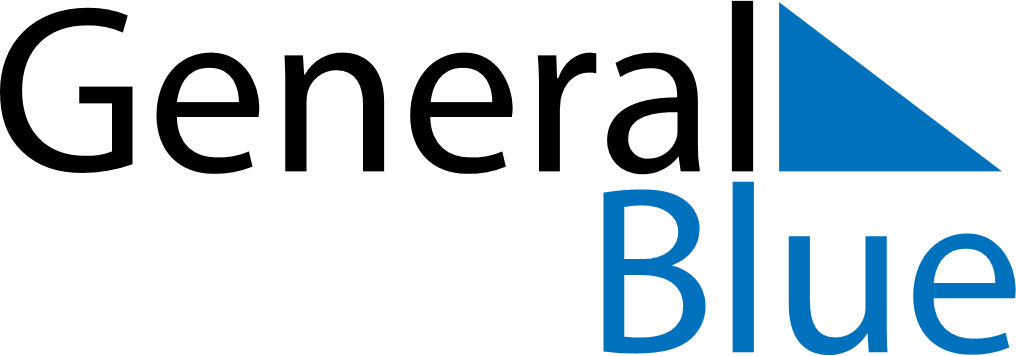 September 2028September 2028September 2028San MarinoSan MarinoSUNMONTUEWEDTHUFRISAT123456789The Feast of San Marino and the Republic101112131415161718192021222324252627282930